Дана: 03.05.2017.ИЗВРШЕНА ЈЕ ДРУГА ИЗМЕНА КОНКУРСНЕ ДОКУМЕНТАЦИЈЕИзмене су обележене црвеном бојом.КОНКУРСНА ДОКУМЕНТАЦИЈАПружање услуга 24 часовног надзора у командној соби Ургентног центра КЦВ и одржавање видеонадзора, интерфона и противпровалног система у Ургентном центру КЦВ34-17-OНови Сад, април 2017. годинаНа основу Закона о јавним набавкама („Сл. гласник РС” бр. 124/12, 14/15 и 68/15 у даљем тексту: Закон), и Правилника о обавезним елементима конкурсне документације у поступцима јавних набавки и начину доказивања испуњености услова („Сл. гласник РС” бр. 86/15), Одлуке о покретању поступка предметне јавне набавке и Решења о образовању комисије за предметну јавну набавку, припремљена је:КОНКУРСНА ДОКУМЕНТАЦИЈА  бр. 34-17-О - Пружање услуга 24 часовног надзора у командној соби Ургентног центра КЦВ и одржавање видеонадзора, интерфона и противпровалног система у Ургентном центру КЦВКонкурсна документација садржи:1.	ОПШТИ ПОДАЦИ О НАБАВЦИ	32.	ПОДАЦИ О ПРЕДМЕТУ ЈАВНЕ НАБАВКЕ	43.	ОПИС ПРЕДМЕТА ЈАВНЕ НАБАВКЕ	54. СПИСАК РЕЗЕРВНИХ ДЕЛОВА	65. УСЛОВИ ЗА УЧЕШЋЕ У ПОСТУПКУ ЈАВНЕ НАБАВКЕ ИЗ ЧЛ. 75. И 76. ЗАКОНА И УПУТСТВО КАКО СЕ ДОКАЗУЈЕ ИСПУЊЕНОСТ ТИХ УСЛОВА	76. УПУТСТВО ПОНУЂАЧИМА КАКО ДА САЧИНЕ ПОНУДУ	127. РАЗРАДА КРИТЕРИЈУМАПО ЈАВНОМ ПОЗИВУ БРОЈ 34-17-О	248. ПОТВРДА О ИЗВРШЕНОЈ УСЛУЗИ КОЈА ЈЕ ПРЕДМЕТ	269. МОДЕЛ УГОВОРА	2710.	ИЗЈАВА О НЕЗАВИСНОЈ ПОНУДИ	3211.	ОБРАЗАЦ ИЗЈАВЕ О ПОШТОВАЊУ ОБАВЕЗА	3312.	ОБРАЗАЦ СТРУКТУРЕ ПОНУЂЕНЕ ЦЕНЕ	3413.	ОБРАЗАЦ ТРОШКОВА ПРИПРЕМЕ ПОНУДЕ	3514.	ОБРАЗАЦ ПОНУДЕ	36ОПШТИ ПОДАЦИ О НАБАВЦИПОДАЦИ О ПРЕДМЕТУ ЈАВНЕ НАБАВКЕПредмет јавне набавке није обликован по партијама.ОПИС ПРЕДМЕТА ЈАВНЕ НАБАВКЕПонуђач ће из командне собе Ургентног центра, за потребе Наручиоца, вршити управљање, подешавање појединих параметара и надзор, евиденитрање и обавештавање над виталним системима инсталисаним у објекту Ургентног центра Kлиничког Центра Војводине који се налази на адреси  Хајдук Вељкова бр. 1 у Новом Саду и то:BMS (Building management sistem) произвођача TAC,IP Видео надзор произвођача ACTi (праћење кључних комуникација и прилаза објекту),Аутоматска сигнализација пожара,Систем за гашење пожара гасом FM 200,Противпровални систем,  Брише се.Систем контроле приступа објекту и просторијама унутар објекта Ургентног центра и помоћних објеката, произвођача KABA,Систем за озвучење,Надзор и управљање радом лифтова OTIS,Болнички интерфонски систем (интерком), Брише се.Телефонски систем IP,Систем болничке сигнализације,Систем сигнализације стања медицинских гасова DREGER,Тотал обсервер - администрација пријаве кварова,Надзор се састоји у праћењу функционисања инсталираних система и благовременом обавештавању о насталим кваровима, прекидима у раду појединих система и другим променама у редовном функционисању предметних система, управљању радом системима и подешавању параметара система по усменим и писменим процедурама и упутствима лица задужених за праћење реализације уговора и вршењу услуге Call центра.Понуђач се обавезује да ће да врши и услуге редовног одржавања и сервисирања система за IP видео надзор., противпровалну заштиту и интерфоне. Радње које су обухваћене редовним одржавањем и сервисирањем су:Визуелни преглед елемената система,Функционално испитивање свих елемената система,Провера квалитета и квантитета снимљеног видео материјала (само за IP видео надзор), иПровера вредности свих битних параметара система.Уколико се у току редовног периодичног одржавања система или свакодневним надзором рада система примети квар или неправилно функционисање система или неког његовог дела, Понуђач ће у најкраћем року извршити све потребне радње у циљу отклањања квара односно враћања система у исправно стање.Уколико се утврди да је потребно утрошити одређени материјал или заменити део система који је у квару и не може бити поправљен, Понуђач ће сачинити извештај о томе и предати га представнику Наручиоца уз понуду за део који је потребно заменити.Услуге које понуђач изврши у оквиру одржавања и сервисирања система неће бити посебно наплаћене Наручиоцу, односно те услуге су дефинисане и обухваћене у оквиру надзора. Понуђач се обавезује да ће за потребе Службе обезбеђења, надзора и заштите Наручиоца из Контролног центра Клиничког центра Војводине (командна соба) вршити надзор, евидентирање, обавештавање и извештавање у складу са Елаборатом и Планом обезбеђења и другим општим актима Наручиоца. Потенцијални понуђачи могу да изврше увид у Елаборат и План обезбеђења пре достављања понуде.	Понуђач и извршиоци посла које понуђач ангажује у циљу извршења услуга које су предмет овог уговора се обавезују да ће као пословну тајну чувати све податке и информације до којих буду дошли у вршењу послова и задатака у складу са овим уговором, и то у току реализације овог уговора, као и пет година по истеку рока на који је овај уговор закључен.4. СПИСАК РЕЗЕРВНИХ ДЕЛОВА(ЦЕНОВНИК ОРИГИНАЛНИХ РЕЗЕРВНИХ ДЕЛОВА СА УСЛУГОМ ЗАМЕНЕ И УСЛУГОМ ПОДЕШАВАЊА)Наручилац захтева да уз понуду, понуђач достави оверен и потписан ценовник оригиналних резервних делова са урачунатом услугом замене и услугом подешавања опреме, који ће бити саставни део УговораНапомена: Понуђач је у обавези да наведе у колону (назив и модел произвођача) опреме које нуди и да достави уз понуду извод из каталога произвођача опреме које нуди. 5. УСЛОВИ ЗА УЧЕШЋЕ У ПОСТУПКУ ЈАВНЕ НАБАВКЕ ИЗ ЧЛ. 75. И 76. ЗАКОНА И УПУТСТВО КАКО СЕ ДОКАЗУЈЕ ИСПУЊЕНОСТ ТИХ УСЛОВАИспуњеност  услова за учешће у поступку јавне набавке, правно лице, физичко лице и предузетник као понуђач, или подносилац пријаве, доказује достављањем следећих доказа:Доказивање испуњености услова за учешће у поступку јавне набавке и начин достављања доказаДокази из тачака 2. и 3. не могу бити старији од два месеца пре отварања понуда.ОБАВЕЗНИ  УСЛОВИ ЗА УЧЕШЋЕ У ПОСТУПКУ ЈАВНЕ НАБАВКЕ ИЗ ЧЛАНА 75. ЗАКОНА о ЈН: Испуњеност услова из тачке 1, 2, 3 и 4. понуђач доказује достављањем доказа наведених у табели.ДОДАТНИ УСЛОВИ ЗА УЧЕШЋЕ У ПОСТУПКУ ЈАВНЕ НАБАВКЕ ИЗ ЧЛАНА 76. ЗАКОНА о ЈН: Испуњеност услова из тачке 1, 2, понуђач доказује достављањем доказа наведених у табели.Понуђач, односно добављач је дужан да без одлагања писмено обавести наручиоца о било којој промени у вези са испуњеношћу услова из поступка јавне набавке, која наступи до доношења одлуке, односно закључења оквирног споразума/уговора, односно током важења оквирног споразума/уговора о јавној набавци и да је документује на прописани начин.Понуђачи који су регистровани у Регистру понуђача који води Агенција за привредне регистре нису дужни да достављају доказе о испуњености услова из члана 75. ст. 1. тач. 1) до 3) ЗЈН, сходно чл. 78. ЗЈН.Наведене доказе о испуњености услова  понуђач може доставити у виду неоверених копија, а наручилац може пре доношења одлуке о додели уговора да тражи од понуђача, чија је понуда на основу извештаја комисије за јавну набавку оцењена као најповољнија, да достави на увид оригинал или оверену копију свих или поједних доказа.Ако понуђач у остављеном, примереном року који не може бити краћи од пет дана, не достави доказе за испуњеност услова, наручилац ће његову понуду одбити као неприхватљиву.Наручилац неће одбити понуду као неприхватљиву, уколико не садржи доказ одређен Законом или конкурсном документацијом, ако понуђач наведе у понуди интернет страницу на којој су подаци који су тражени у оквиру услова јавно доступни.Уколико је доказ о испуњености услова електронски документ, понуђач доставља копију електронског документа у писаном облику, у складу са законом којим се уређује електронски документ, осим уколико подноси електронску понуду када се доказ доставља у изворном електронском облику.Ако понуђач има седиште у другој држави, наручилац може да провери да ли су документи којима понуђач доказује испуњеност тражених услова издати од стране надлежних органа те државе.Ако понуђач није могао да прибави тражена документа у року за подношење понуде, због тога што она до тренутка подношења понуде нису могла бити издата по прописима државе у којој понуђач има седиште и уколико уз понуду приложи одговарајући доказ за то, наручилац ће дозволити понуђачу да накнадно достави тражена документа у примереном року.Ако се у држави у којој понуђач има седиште не издају докази из члана 77. овог закона, понуђач може, уместо доказа, приложити своју писану изјаву, дату под кривичном и материјалном одговорношћу оверену пред судским или управним органом, јавним бележником или другим надлежним органом те државе.Уколико понуду подноси група понуђача, понуђач је дужан да за сваког члана групе понуђача достави наведене доказе да испуњава обавезне услове из члана 75. став 1. тач. 1) до 3). а доказ из члана 75. став 1. тач. 4) Закона дужан је да достави понуђач из групе понуђача којем је поверено извршење дела набавке за који је неопходна испуњеност тог услова.Додатне услове група понуђача испуњава заједно.  Уколико понуђач подноси понуду са подизвођачем, понуђач је дужан да за подизвођача достави доказе да испуњава услове из члана 75. став 1. тач. 1) до 3) , а доказ из члана 75. став 1. тач. 4). Закона, за део набавке који ће понуђач извршити преко подизвођача.  6. УПУТСТВО ПОНУЂАЧИМА КАКО ДА САЧИНЕ ПОНУДУПОДАЦИ О ЈЕЗИКУ НА КОЈЕМ ПОНУДА МОРА ДА БУДЕ САСТАВЉЕНАПонуда се саставља на српском језику, ћириличним или латиничним писмом.НАЧИН НА КОЈИ ПОНУДА МОРА ДА БУДЕ САЧИЊЕНАПонуда се попуњава помоћу писаће машине, рачунара или хемијске оловке (штампаним словима, на обрацима који су саставни део конкурсне документације).Понуђач понуду подноси у затвореној коверти или кутији, затворену на начин да се приликом отварања понуда може са сигурношћу утврдити да се први пут отвара. На полеђини коверте или на кутији навести назив понуђача, тачну адресу и контакт телефон. У случају да понуду подноси група понуђача, на коверти или на кутији је потребно назначити да се ради о групи понуђача и навести називе и адресу свих учесника у заједничкој понуди и контакт телефон.Понуду доставити непосредно или путем поште на адресу: Клинички центар Војводине, 21000 Нови Сад, Хајдук Вељкова број 1, искључиво преко писарнице  Клиничког центра Војводине, са назнаком да је реч о понуди, уз обавезно навођење предмета набавке и редног броја набавке (подаци дати у поглављу 1. конкурсне документације). На полеђини понуде  обавезно ставити назнаку „НЕ ОТВАРАТИ”.Понуда се сматра благовременом уколико је примљена од стране наручиоца до датума (дана) и часа назначеног у позиву за подношење понуда. Наручилац ће, по пријему одређене понуде, на коверти, односно кутији у којој се понуда налази, обележити време пријема и евидентирати број и датум понуде према редоследу приспећа. Уколико је понуда достављена непосредно наручилац ће понуђачу предати потврду пријема понуде. У потврди о пријему наручилац ће навести датум и сат пријема понуде. Понуда коју наручилац није примио у року одређеном за подношење понуда, односно која је примљена по истеку дана и сата до којег се могу понуде поднети, сматраће се неблаговременом.Ако је поднета неблаговремена понуда, наручилац ће је по окончању поступка отварања вратити неотворену понуђачу, са назнаком да је поднета неблаговремено.ПАРТИЈЕПредмет јавне набавке није  обликован по партијама.ПОНУДА СА ВАРИЈАНТАМАПодношење понуде са варијантама није дозвољено.НАЧИН ИЗМЕНЕ, ДОПУНЕ И ОПОЗИВА ПОНУДЕУ року за подношење понуде понуђач може да измени, допуни или опозове своју понуду на начин који је одређен за подношење понуде.Понуђач је дужан да јасно назначи који део понуде мења односно која документа накнадно доставља. Писано обавештење о измени, допуни или опозиву понуде понуђач доставља непосредно или путем поште на адресу: Клинички центар Војводине, 21000 Нови Сад, Хајдук Вељкова број 1, искључиво преко писарнице  Клиничког центра Војводине, са назнаком да је реч о измени, допуни или опозиву понуде, уз обавезно навођење предмета набавке и редног броја набавке (подаци дати у поглављу 1. конкурсне документације). На полеђини коверте или на кутији навести назив и адресу понуђача. У случају да понуду подноси група понуђача, на коверти је потребно назначити да се ради о групи понуђача и навести називе и адресу свих учесника у заједничкој понуди.По истеку рока за подношење понуда понуђач не може да повуче нити да мења своју понуду.УЧЕСТВОВАЊЕ У ЗАЈЕДНИЧКОЈ ПОНУДИ ИЛИ КАО ПОДИЗВОЂАЧ Понуђач може да поднесе само једну понуду. Понуђач који је самостално поднео понуду не може истовремено да учествује у заједничкој понуди или као подизвођач, нити исто лице може учествовати у више заједничких понуда.У Обрасцу понуде, понуђач наводи на који начин подноси понуду, односно да ли подноси понуду самостално, или као заједничку понуду, или подноси понуду са подизвођачем.ПОНУДА СА ПОДИЗВОЂАЧЕМУколико понуђач подноси понуду са подизвођачем дужан је да у Обрасцу понуде  наведе да понуду подноси са подизвођачем, проценат укупне вредности набавке који ће поверити подизвођачу,  а који не може бити већи од 50%, као и део предмета набавке који ће извршити преко подизвођача. Понуђач у Обрасцу понуде наводи назив и седиште подизвођача, уколико ће делимично извршење набавке поверити подизвођачу. Уколико уговор о јавној набавци буде закључен између наручиоца и понуђача који подноси понуду са подизвођачем, тај подизвођач ће бити наведен и у уговору о јавној набавци. Понуђач је дужан да за подизвођаче достави доказе о испуњености услова који су наведени у поглављу 5. конкурсне документације, у складу са упутством како се доказује испуњеност услова.Понуђач је дужан да наручиоцу, на његов захтев, омогући приступ код подизвођача, ради утврђивања испуњености тражених услова.Понуђач у потпуности одговара наручиоцу за извршење обавеза из поступка јавне набавке, односно извршење уговорних обавеза, без обзира на број подизвођача. Наручилац не дозвољава пренос доспелих потраживања директно подизвођачу у смислу члана 80. став 9. Закона о јавним набавкама.ЗАЈЕДНИЧКА ПОНУДАПонуду може поднети група понуђача.Уколико понуду подноси група понуђача, саставни део заједничке понуде мора бити споразум којим се понуђачи из групе међусобно и према наручиоцу обавезују на извршење јавне набавке, а који обавезно садржи податке из члана 81. ст. 4. тач. 1) до 2) Закона и то податке о: Податке о члану групе који ће бити носилац посла, односно који ће поднети понуду и који ће заступати групу понуђача пред наручиоцем и, Опис послова сваког понуђача из групе понуђача у извршење уговора.Група понуђача је дужна да достави све доказе о испуњености услова који су наведени у поглављу 5. конкурсне документације, у складу са Упутством како се доказује испуњеност услова.Понуђачи из групе понуђача одговарају неограничено солидарно према наручиоцу. Задруга може поднети понуду самостално, у своје име, а за рачун задругара или заједничку понуду у име задругара.Ако задруга подноси понуду у своје име за обавезе из поступка јавне набавке и уговора о јавној набавци одговара задруга и задругари у складу са законом.Ако задруга подноси заједничку понуду у име задругара за обавезе из поступка јавне набавке и уговора о јавној набавци неограничено солидарно одговарају задругари.НАЧИН И УСЛОВИ ПЛАЋАЊА, ГАРАНТНИ РОК, КАО И ДРУГЕ ОКОЛНОСТИ ОД КОЈИХ ЗАВИСИ ПРИХВАТЉИВОСТ  ПОНУДЕ9.1. Захтеви у погледу начина, рока и услова плаћањаНаручилац захтева сукцесивно месечно одложено плаћање са роком од 90 дана од дана испостављања фактуре, на основу документа који испоставља понуђач, а којим је потврђена обрачуната пружена услуга за предходни месец. Плаћање се врши уплатом на рачун понуђача.Понуђачу није дозвољено да захтева аванс.9.2. Захтеви у погледу гарантног рокаНаручилац захтева да гарантни рок за  одржавање опреме буде најмање шест месеци од дана извршеног сервиса и одржавања, а гарантни рок на сваки замењени део опреме најмање 12 месеци од дана његове замене.9.3. Захтев у погледу рока (испоруке добара, извршења услуге, извођења радова)Наручилац захтева да услугу надзора Понуђач врши 24 часа без прекида, седам дана у недељи, годину дана, са укупно 5 (пет) извршилаца запослених код Понуђача у 8-часовној смени.Место извршавања услуге је Ургентни центар Клиничког центра Војводине.Захтев у погледу рока важења понудеНаручилац захтева да рок важења понуде буде најмање 60 дана од дана отварања понуда.У случају истека рока важења понуде, наручилац је дужан да у писаном облику затражи од понуђача продужење рока важења понуде.Понуђач који прихвати захтев за продужење рока важења понуде на може мењати понуду.Други захтеви Ако у току реализације уговора настане потреба за заменом неког резервног дела који се не налази у спецификацији у поглављу 4.  Списак резервних делова (ценовник оргиналних резервних делова са услугом замене и услугом подешавања), Понуђач је дужан да писаним путем обавести наручиоца о врсти квара, цени и потребном времену за отклањање истог, као и да достави понуду за тај резервни део, који ће моћи да мења тек после писане сагласности стручног лица Наручиоца овлашћеног уговором на основу овог поступка јавне набавке, искључиво у оквиру средстава која се односе на ванредно сервисирање из Обрасца понуде изабраног понуђача.Уколико је због неисправног функционисања замењених делова извршена поновна замена делова или њихова битна оправка, гарантни рок почиње да тече од дана поновне замене делова.ВАЛУТА И НАЧИН НА КОЈИ МОРА ДА БУДЕ НАВЕДЕНА И ИЗРАЖЕНА ЦЕНА У ПОНУДИЦена мора бити исказана у динарима, са и без пореза на додату вредност, са урачунатим свим трошковима које понуђач има у реализацији предметне јавне набавке, с тим да ће се за оцену понуде узимати у обзир цена без пореза на додату вредност.Цена је фиксна и не може се мењати. Ако је у понуди исказана неуобичајено ниска цена, наручилац ће поступити у складу са чланом 92. Закона.ПОДАЦИ О ВРСТИ, САДРЖИНИ, НАЧИНУ ПОДНОШЕЊА, ВИСИНИ И РОКОВИМА ОБЕЗБЕЂЕЊА ИСПУЊЕЊА ОБАВЕЗА ПОНУЂАЧАПонуђач је дужан да уз понуду достави регистровану бланко меницу и менично овлашћење за озбиљност понуде, попуњено на износ од 10% од укупне вредности понуде без ПДВ-а, којом понуђачи гарантује испуњење својих обавеза у поступку јавне набавке.Наручилац ће уновчити меницу дату уз понуду уколико: понуђач након истека рока за подношење понуда повуче, опозове или измени своју понуду; понуђач коме је додељен уговор благовремено не потпише уговор о јавној набавци; понуђач коме је додељен уговор не поднесе средства обезбеђења у складу са захтевима из конкурсне документације.Наручилац ће вратити менице понуђачима са којима није закључен уговор, одмах (у року од 7 дана) по закључењу уговора са изабраним понуђачем.Понуђач који је изабран као најповољнији је дужан да, приликом потписивања уговора достави:регистровану бланко меницу и менично овлашћење за извршење уговорне обавезе, попуњену на износ од 10% од укупне вредности уговора без ПДВ-а, која је наплатива у случајевима предвиђеним конкурсном документацијом, тј. у случају да изабрани понуђач не испуњава своје обавезе из уговора. регистровану бланко меницу и менично овлашћење за отклањање недостатака у гарантном року, попуњену на износ од 10% од укупне вредности уговора без ПДВ-а која је наплатива у случајевима предвиђеним конкурсном документацијом, тј. у случају да изабрани понуђач не испуњава своје обавезе из уговора.Меница мора бити оверена печатом и потписана од стране лица овлашћеног за заступање, а уз исту мора бити достављено попуњено и оверено менично овлашћење – писмо, са назначеним износом, копија картона депонованих потписа који је издат од стране пословне банке коју понуђач наводи у меничном овлашћењу – писму и образац овере потписа лица овлашћених за заступање  - ОП образац.Понуђач је дужан да достави и копију извода из Регистра  меница и овлашћења који се налази на интернет страници Народне банке Србије, као доказ да је меница евидентирана и регистрована у Регистру меница и овлашћења, у складу са Законом о платном промету („Сл. лист СРЈ“, бр. 3/2002 и 5/2003 и „Сл. гласник Републике Србије“, бр. 43/2004, 62/2006, 111/2009 и 31/2011) и Одлуком о ближим условима, садржини и начину вођења регистра меница и овлашћења ( „Сл. гласник Републике Србије“, број 56/2011).Средство обезбеђења треба да траје најмање десет дана дуже од дана рока за коначно извршење обавезе понуђача која је предмет обезбеђења (озбиљност понуде, извршење уговорне обавезе, истек гарантног рока и сл.).Средство обезбеђења не може се вратити понуђачу пре истека рока трајања.На основу Закона о меници и тачке 1, 2. и 6. Одлуке о облику, садржини и начину коришћења јединствених инструмената платног промета, МЕНИЧНО ПИСМО – ОВЛАШЋЕЊЕЗА КОРИСНИКА БЛАНКО СОЛО МЕНИЦЕМенични дужник предаје Меничном повериоцу потписану и оверену, бланко соло меницу, серијског броја _____________________ као средство финансијског обезбеђења  за озбиљност понуде, попуњено на износ од 10% од укупне вредности понуде без ПДВ-а, и овлашћује Меничног повериоца да предату меницу може попунити до максималног износа од ___________________ динара (словима ___________________________________________динара), по уговору о јавној набавци број _____________, назив јавне набавке _________________________________________________,за партију број_________________,заведен код наручиоца–повериоца под бројем____________ дана _________________, уколико као                                                  дужник не изврши уговорене обавезе у предвиђеном року.Рок важности менице и меничног овлашћења _________________ (најмање 10 дана дужи од дана рока за коначно извршење обавеза за које се меница и менично овлашћење  издаје).Меница и менично овлашћење су  важећи и у случају да у току трајања реализације наведеног уговора дође до: промена лица овлашћених за заступање правног лица, промена лица овлашћених за располагање средствима са рачуна Дужника, промена печата, статусних промена код Дужника, оснивања нових правних субјеката од стране Дужника и других промена од значаја за правни промет.Дужник се одриче права на повлачење овог овлашћења, на стављање приговора на задужење и на сторнирање задужења по овом основу за наплату.Прилог: - меница серијски број _____________________                - картон депонованих потписа              - оверени потиси лица овлашћених за заступање              - захтев за регистрацију меницаНа основу Закона о меници и тачке 1, 2. и 6. Одлуке о облику, садржини и начину коришћења јединствених инструмената платног промета, МЕНИЧНО ПИСМО – ОВЛАШЋЕЊЕЗА КОРИСНИКА БЛАНКО СОЛО МЕНИЦЕМенични дужник предаје меничном повериоцу потписану и оверену, бланко соло меницу, серијског броја _____________________ као средство финансијског обезбеђења за извршење уговорне обавезе, попуњено на износ од 10% од уговорене вредности без ПДВ-а и овлашћује меничног повериоца да предату меницу може попунити и наплатити  до максималног износа од ___________________ динара (словима ___________________________________________динара), по уговору о јавној набавци број _____, назив јавне набавке _________________________________________________, заведен код наручиоца–повериоца под бројем____________ дана _________________, уколико као                                                  дужник не изврши уговорене обавезе у предвиђеном року.Рок важности менице и меничног овлашћења је _________________ ( рок важности је 30 дана дужи од дана рока за коначно извршење обавеза за које се меница и менично овлашћење  издаје).Меница и менично овлашћење су  важећи и у случају да у току трајања реализације наведеног уговора дође до: промена лица овлашћених за заступање правног лица, промена лица овлашћених за располагање средствима са рачуна Дужника, промена печата, статусних промена код Дужника, оснивања нових правних субјеката од стране Дужника и других промена од значаја за правни промет.Дужник се одриче права на повлачење овог овлашћења, на стављање приговора на задужење и на сторнирање задужења по овом основу за наплату.Ово менично писмо – овлашћење сачињено је у 2 (два) истоветна примерка, од којих је 1 (један) примерак за Повериоца, а 1 (један) задржава Дужник.Прилог: - меница серијски број _____________________                - картон депонованих потписа              - оверени потиси лица овлашћених за заступање              - захтев за регистрацију меницаНа основу Закона о меници и тачке 1, 2. и 6. Одлуке о облику, садржини и начину коришћења јединствених инструмената платног промета, МЕНИЧНО ПИСМО – ОВЛАШЋЕЊЕЗА КОРИСНИКА БЛАНКО СОЛО МЕНИЦЕМенични дужник предаје Меничном повериоцу потписану и оверену, бланко соло меницу, серијског броја _____________________ као средство финансијског обезбеђења за  за отклањање недостатака у гарантном року, попуњено на износ од 10% од уговорене вредности без ПДВ-а и овлашћује Меничног повериоца да предату меницу може попунити до максималног износа од ___________________ динара (словима ___________________________________________динара), по уговору о јавној набавци број _____________, назив јавне набавке _________________________________________________,заведен код наручиоца–повериоца под бројем____________ дана _________________, уколико као дужник не изврши уговорене обавезе у предвиђеном року.Рок важности менице и меничног овлашћења _________________ ( рок важности је 30 дана дужи од дана рока за коначно извршење обавеза за које се меница и менично овлашћење  издаје).Меница и менично овлашћење су  важећи и у случају да у току трајања реализације наведеног уговора дође до: промена лица овлашћених за заступање правног лица, промена лица овлашћених за располагање средствима са рачуна Дужника, промена печата, статусних промена код Дужника, оснивања нових правних субјеката од стране Дужника и других промена од значаја за правни промет.Дужник се одриче права на повлачење овог овлашћења, на стављање приговора на задужење и на сторнирање задужења по овом основу за наплату.Ово менично писмо – овлашћење сачињено је у 2 (два) истоветна примерка, од којих је 1 (један) примерак за Повериоца, а 1 (један) задржава Дужник.Прилог: - меница серијски број _____________________                - картон депонованих потписа              - оверени потиси лица овлашћених за заступање              - захтев за регистрацију меницаЗАШТИТА ПОВЕРЉИВОСТИ ПОДАТАКА КОЈЕ НАРУЧИЛАЦ СТАВЉА ПОНУЂАЧИМА НА РАСПОЛАГАЊЕ, УКЉУЧУЈУЋИ И ЊИХОВЕ ПОДИЗВОЂАЧЕ Предметна набавка не садржи поверљиве информације које наручилац ставља на располагање.ДОДАТНЕ ИНФОРМАЦИЈЕ ИЛИ ПОЈАШЊЕЊА У ВЕЗИ СА ПРИПРЕМАЊЕМ ПОНУДЕЗаинтересовано лице може, у писаном облику тражити од наручиоца додатне информације или појашњења у вези са припремањем понуде, при чему може да укаже наручиоцу и на евентуалне уочене недостатке и неправилности у конкурсној документацији, најкасније 5 дана пре истека рока за подношење понуде и то на један од следећих начина:поштом, на адресу наручиоца: Клинички центар Војводине, 21000 Нови Сад, Хајдук Вељкова број 1, искључиво преко писарнице  Клиничког центра, електронском поштом, на адресу: nabavke@kcv.rs,Наручилац ће у року од 3 дана од дана пријема захтева за додатним информацијама или појашњењима конкурсне документације, одговор објавити на Порталу јавних набавки и на својој интернет страници. Ако наручилац измени или допуни конкурсну документацију 8 или мање дана пре истека рока за подношење понуда, дужан је да продужи рок за подношење понуда и објави обавештење о продужењу рока за подношење понуда, које објављује на Порталу јавних набавки и на својој интернет странициПо истеку рока предвиђеног за подношење понуда наручилац не може да мења нити да допуњује конкурсну документацију. Тражење додатних информација или појашњења у вези са припремањем понуде телефоном није дозвољено. Комуникација у поступку јавне набавке врши се искључиво на начин одређен чланом 20. Закона.Сваки захтев за додатним информацијама или појашњењем примљен након радног времена наручиоца, сматраће се да је примљен следећег радног дана.ДОДАТНА ОБЈАШЊЕЊА ОД ПОНУЂАЧА ПОСЛЕ ОТВАРАЊА ПОНУДА И КОНТРОЛА КОД ПОНУЂАЧА ОДНОСНО ЊЕГОВОГ ПОДИЗВОЂАЧА После отварања понуда наручилац може приликом стручне оцене понуда да у писаном облику захтева од понуђача додатна објашњења која ће му помоћи при прегледу, вредновању и упоређивању понуда, а може да врши контролу (увид) код понуђача, односно његовог подизвођача (члан 93. Закона). Уколико наручилац оцени да су потребна додатна објашњења или је потребно извршити контролу (увид) код понуђача, односно његовог подизвођача, наручилац ће понуђачу оставити примерени рок да поступи по позиву наручиоца, односно да омогући наручиоцу контролу (увид) код понуђача, као и код његовог подизвођача. Наручилац може уз сагласност понуђача да изврши исправке рачунских грешака уочених приликом разматрања понуде по окончаном поступку отварања. У случају разлике између јединичне и укупне цене, меродавна је јединична цена.Ако се понуђач не сагласи са исправком рачунских грешака, наручилац ће његову понуду одбити као неприхватљиву. ВРСТА КРИТЕРИЈУМА ЗА ДОДЕЛУ УГОВОРА, ЕЛЕМЕНТИ КРИТЕРИЈУМА НА ОСНОВУ КОЈИХ СЕ ДОДЕЉУЈЕ УГОВОР И МЕТОДОЛОГИЈА ЗА ДОДЕЛУ ПОНДЕРА ЗА СВАКИ ЕЛЕМЕНТ КРИТЕРИЈУМАИзбор најповољније понуде ће се извршити применом критеријума  ЕЛЕМЕНТИ КРИТЕРИЈУМА НА ОСНОВУ КОЈИХ ЋЕ НАРУЧИЛАЦ ИЗВРШИТИ ДОДЕЛУ УГОВОРА У СИТУАЦИЈИ КАДА ПОСТОЈЕ ДВЕ ИЛИ ВИШЕ ПОНУДА СА ЈЕДНАКИМ БРОЈЕМ ПОНДЕРА ИЛИ ИСТОМ ПОНУЂЕНОМ ЦЕНОМ Уколико две или више понуда имају исту најнижу понуђену цену, најповољнија понуда ће се одредити „жребањем из шешира“.КОРИШЋЕЊЕ ПАТЕНТА И ОДГОВОРНОСТ ЗА ПОВРЕДУ ЗАШТИЋЕНИХ ПРАВА ИНТЕЛЕКТУАЛНЕ СВОЈИНЕ ТРЕЋИХ ЛИЦАНакнаду за коришћење патената, као и одговорност за повреду заштићених права интелектуалне својине трећих лица сноси понуђач.НАЧИН И РОК ЗА ПОДНОШЕЊЕ ЗАХТЕВА ЗА ЗАШТИТУ ПРАВА ПОНУЂАЧА Захтев за заштиту права може да поднесе понуђач, подносилац пријаве, кандидат, односно свако заинтересовано лице, који има интерес за доделу уговора, односно оквирног споразума у конкретном поступку јавне набавке и који је претрпео или могао да претрпи штету због поступаља наручиоца противно одредбама Закона.Захтев за заштиту права подноси се наручиоцу, а копија се истовремено доставља Републичкој комисији. Захтев за заштиту права подноси се непосредно или путем поште на адресу Клинички центар Војводине, 21000 Нови Сад, Хајдук Вељкова број 1, искључиво преко писарнице Клиничког центра Војводине или путем електронске поште на e-mail nabavke@kcv.rs или путем телефакса на број 021/487-22-44, са назнаком да је реч о захтеву за заштиту права, уз обавезно навођење предмета набавке и редног броја набавке (подаци дати је у поглављу 1. конкурсне документације).Захтев за заштиту права се може поднети у току целог поступка јавне набавке, против сваке радње наручиоца, осим уколико Законом није другачије одређено. О поднетом захтеву за заштиту права наручилац објављује обавештење о поднетом захтеву на Порталу јавних набавки и својој интернет страници најкасније у року од 2 дана од дана пријема захтева за заштиту права.Поднет захтев за заштиту прва не задржава даље активности наручиоца у поступку јавне набавке у складу са одредбама члана 150. Закона о јавним набавкама.Уколико се захтевом за заштиту права оспорава врста поступка, садржина позива за подношење понуда или конкурсне документације, захтев ће се сматрати благовременим уколико је примљен од стране наручиоца најкасније 7 дана пре истека рока за подношење понуда,  а у поступку јавне набавке мале вредности и квалификационом поступку ако је примљен од стране наручиоца у року од 3 дана пре истека рока за подношење понуда и уколико је подносилац захтева у складу са чланом 63. став 2. Закона указао наручиоцу на евентуалне недостатке и неправилности, а наручилац исте није отклонио. У том случају подношења захтева за заштиту права не долази до застоја рока за подношење понудаЗахтев за заштиту права који се оспоравају радње које наручилац предузме пре истека рока за подношење понуда, а након истека рокова из члана 149. став. 3. Закона, односно горе поменутих рокова, сматраће се благовременим уколико је поднет најкасније до истека рока за подношење понуда.После доношења одлуке о додели уговора, одлуке о закључењу оквирног споразума, одлуке о признању квалификације и одлуке о обустави поступка јавне набавке, рок за подношење захтева за заштиту права је 10 дана од дана објављивање одлуке на Порталу јавних набавки, а пет дана у поступку јавне набавке мале вредности  и доношења одлуке о додели уговора на основу оквирног споразума у складу са чланом 40а. Закона.Захтевом за заштиту права не могу се оспоравати радње наручиоца предузете у поступку јавне набавке ако су подносиоцу захтева били или могли бити познати разлози за његово подношење пре истека рока за подношење захтева из члана 149. став 3 и 4. Закона, а подносилац га није поднео пре истека тог рока. Ако је у истом поступку јавне набавке поново поднет захтев за заштиту права од стране истог подносиоца захтева, у том захтеву се не могу оспоравати радње наручиоца за које је подносилац захтева знао или могао знати приликом подношења претходног захтева. Ако поднети захтев за заштиту права не садржи све податке из члана 151. става 1. Закона, наручилац ће такав захтев одбацити закључком. Наручилац ће закључак доставили подносиоцу захтева и Републичкој комисији у року од 3 дана од дана доношења. Против закључка подносилац захтева може  у року од 3 дана од дана пријема закључка поднети жалбу Републичкој комисији, a копију жалбе истовремено доставља наручиоцу. Подносилац захтева је дужан да на број жиро рачуна: 840-742221843-57, шифра плаћања: 153, позив на број 97 50-016, сврха уплате: Републичка административна такса са назнаком јавне набавке на коју се односи (број или друга ознака конкретне јавне набавке), корисник: буџет Републике Србије у складу са чланом 156. Закона о јавним набавкама, уплати таксу од:1) 60.000 динара у поступку јавне набавке мале вредности и преговарачком поступку без објављивања позива за подношење понуда;2) 120.000 динара ако се захтев за заштиту права подноси пре отварања понуда и ако процењена вредност није већа од 120.000.000 динара;3) 250.000 динара ако се захтев за заштиту права подноси пре отварања понуда и ако је процењена вредност већа од 120.000.000 динара;4) 120.000 динара ако се захтев за заштиту права подноси након отварања понуда и ако процењена вредност није већа од 120.000.000 динара;5) 120.000 динара ако се захтев за заштиту права подноси након отварања понуда и ако збир процењених вредности свих оспорених партија није већа од 120.000.000 динара, уколико је набавка обликована по партијама;6) 0,1% процењене вредности јавне набавке, односно понуђене цене понуђача којем је додељен уговор, ако се захтев за заштиту права подноси након отварања понуда и ако је та вредност већа од 120.000.000 динара;7) 0,1% збира процењених вредности свих оспорених партија јавне набавке, односно понуђене цене понуђача којима су додељени уговори, ако се захтев за заштиту права подноси након отварања понуда и ако је та вредност већа од 120.000.000 динара.Свака странка у поступку сноси трошкове које проузрокује својим радњама.РОК У КОЈЕМ ЋЕ УГОВОР БИТИ ЗАКЉУЧЕНУговор о јавној набавци наручилац ће доставити понуђачу којем је додељен уговор у року од 8 дана од дана протека рока за подношење захтева за заштиту права.Наручилац може закључити уговор пре истека рока за подношење захтева за заштиту права, у складу са чланом 112. став 2. тачка од 1) до 5) Закона.Одлуку о додели уговора из члана 108. Закона, наручилац ће у року од 3 дана од дана доношења, објавити на Порталу јавних набавки и својој интернет страници.ИЗМЕНЕ ТОКОМ ТРАЈАЊА УГОВОРАНакон закључења уговора о јавној набавци наручилац ће дозволи измене уговора уколико се повећа обим предмета јавне набавке, због непредвиђених околности, с тим да се вредност уговора може повећати максимално до 5% од укупне вредности првобитно закљученог уговора, при чему укупна вредност повећања уговора не може да буде већа од вредности из члана 39. став 1. Закона.Након закључења уговора о јавној набавци наручилац може да дозволи промену цене и других битних елемената уговора из објективних разлога:Уколико наступе оне околности за које наручилац и добављач нису знали нити могли да знају у моменту закључења Уговора, те сходно томе нису у могућности да у потпуности изврше Уговором преузете обавезе.Уколико наступе оне околности дефинисане као виша сила (поплаве, позар, земљотрес...), а које су проузроковале немогућност испуњења уговорених обавеза уговорних страна у уговором одређеном року.Уколико наступе све оне околности које представљају основ за измену Уговора и у интересу су наручиоца као здравствене установе и корисника здравствене услуге.Уколико наступе све оне околности предвиђене посебним прописима.НАПОМЕНА:Сходно члану 20. став 6. Закона о јавним набавкама, наручилац напомиње понуђачима да су дужни да без одлагања потврде пријем свих докумената које им наручилац достави путем електронске поште или телефакса на адресе, односно бројеве које су назначили у својим понудама.Документа у вези поступка јавне набавке која је по ЗоЈН (измене и допуне) наручилац дужан да објави на порталу УЈН и интернет страници наручиоца сматрају се достављеним даном објаве.7. РАЗРАДА КРИТЕРИЈУМА ПО ЈАВНОМ ПОЗИВУ БРОЈ 34-17-ОПружање услуга 24 часовног надзора у командној соби Ургентног центра КЦВ и одржавање видеонадзора, интерфона и противпровалног система у Ургентном центру КЦВ1. ЦЕНА – по формули.....................................................................................до 85 пондера	  						           Најнижа ценаБрој пондера се одређује по формули =  ------------------------------------- x 85	   						           Понуђена ценаБрој потврда о извшеној услузи која је предмет  јавне набавке.......до 15 пондераПо следећој методологији доделе пондера:2.1) Број потврда са извршеном услугом директног надзора рада BMS-а (Building management sistem)	  					  Достављени број потврда                           Број пондера се одређује по формули=  -------------------------------------   x  3 4пондера	   					   Највећи број достављених потврда2.2) Број потврда са извршеном услугом директног надзора рада система видео надзора 	  					  Достављени број потврда                           Број пондера се одређује по формули=  -------------------------------------   x  2 3 пондера	   					   Највећи број достављених потврда2.3) Број потврда са извршеном услугом директног надзора рада система за аутоматску дојаву пожара	  					  Достављени број потврда                           Број пондера се одређује по формули=  -------------------------------------   x  2 пондера	   					   Највећи број достављених потврда2.4) Број потврда са извршеном услугом директног надзора рада противпровалног система	  					  Достављени број потврда                           Број пондера се одређује по формули=  -------------------------------------   x  1 пондер	   					   Највећи број достављених потврда 2.5 4) Број потврда са извршеном услугом директног надзора рада  система за контролу приступа	  					  Достављени број потврда                           Број пондера се одређује по формули=  -------------------------------------   x  2 пондер	   					   Највећи број достављених потврда2.6 5) Број потврда са извршеном услугом директног надзора рада система IP телефоније 	  					  Достављени број потврда                           Број пондера се одређује по формули=  -------------------------------------   x  1 пондер	   					   Највећи број достављених потврда2.7) Број потврда са извшеном услугом директног надзора рада интеркомског система 	  					  Достављени број потврда                           Број пондера се одређује по формули=  -------------------------------------   x  1 пондер	   					   Највећи број достављених потврда2.8 6) Број потврда са извшеном услугом директног надзора рада  система за озвучење 	  					  Достављени број потврда                           Број пондера се одређује по формули=  -------------------------------------   x  1 пондер	   					   Највећи број достављених потврда2.9 7) Број потврда са извшеном услугом директног надзора рада  система сигнализације стања медицинских гасова	  					  Достављени број потврда                           Број пондера се одређује по формули=  -------------------------------------   x  2 пондера	   					   Највећи број достављених потврдаНАПОМЕНА: Наручилац захтева да понуђач достави потврде о извршеној услузи директног надзора (не даљинског) рада система техничке заштите (видео надзора, противпровалног система, система за аутоматску дојаву пожара, система за контролу приступа), као и система IP телефоније и  интеркомског система, система за озвучење,  система сигнализације стања медицинских гасова i BMS-a.Потврде морају бити потписане и оверене од стране одговорног лица са читко написаним именом и презименом , називом ранијих наручилаца, односно купаца, да је понуђач вршио услуге које су предмет јавне набавке. Наручилац захтева да понуђачи достављају потврду која се налази у 8. поглављу. Потврда о извшеној услузи која је предмет ове јавне набавке на страни 24/38 конкурсне документације. Понуђач може да заокружи више редних бројева уколико је извршио више наведених услуга код истог Наручиоца који му издаје потврду. Уколико понуђач достави једну потврду од једног истог наручиоца у којем је заокружен већи број редних бројева испред сваке неведене услуге, рачунаће му се као  посебна потврда  за сваки заокружен редни број-извршене услуге. Потврде које се достављају односи се на услуге које је понуђач извршио код ранијих наручилаца за   последње три године (2014, 2015, 2016 годину).8. ПОТВРДА О ИЗВРШЕНОЈ УСЛУЗИ КОЈА ЈЕ ПРЕДМЕТ ЈАВНЕ НАБАВКЕ(Пружање услуга 24 часовног надзора у командној соби Ургентног центра КЦВ и одржавање видеонадзора, интерфона и противпровалног система у Ургентном центру КЦВ)Пословно име: _______________________Адреса: ____________________________Лице за контакт: _____________________Телефон: ___________________________Потврђујем под пуном кривичном, моралном и материјалном одговорношћу да је ___________________________________________________________________________ 				(пуно пословно име правног лица) извршио услугу  директног надзора (не даљинског) рада система техничке заштите:видео надзора,противпровалног система,  Брише се система за аутоматску дојаву пожара, система за контролу приступа, система IP телефоније интеркомског система, Брише се система за озвучење, система сигнализације стања медицинских гасоваBMS (систем управљања и одржавања зграде) у периоду од _________ до ____________, по нашим захтевима. Потврда се издаје ради учешћа наведеног правног лица у поступку јавне набавке број 34-17-О Клиничког центра Војводине и у друге сврхе се не може користити.Напомена: Заокружити редни број испред услуге коју је понуђач извршио код наведеног Наручиоца који издаје ову потврду.у _________________, дана ______________.                                                                                                        Потпис одговорног лица               М.П.         _______________________9. МОДЕЛ УГОВОРАНа основу члана 112. Закона о јавним набавкама („Сл. гласник Републике Србије” бр. 124/12, 14/15 и 68/15), а у складу са извештајем Комисије за јавну набавку и Одлуком о додели уговора, дана ___________ године закључује се следећиУГОВОРО ЈАВНОЈ НАБАВЦИ БРОЈ 34-17-ОУговорне стране:КЛИНИЧКИ ЦЕНТАР ВОЈВОДИНЕ, ул. Хајдук Вељкова бр. 1, Нови Сад,ПИБ: 101696893, Матични број: 08664161Број рачуна: 840-577661-50, Управа за трезор - РС, Министарство финансија Телефон: 021/484-3-484 (у даљем тексту: наручилац), кога заступа проф. др Петар Сланкаменац.____________________________________________________________________,(назив и адреса)ПИБ:.......................... Матични број:........................................Број рачуна:............................................ Назив банке:......................................,Телефон:............................Телефакс:......................................(у даљем тексту: добављач), кога заступа ________________________________.Члан 1.	           Предмет овог уговора је набавка услуга – Пружање услуге 24 часовног надзора у командној соби Ургентног центра Клиничког центра Војводине и одржавање видеонадзора, интерфона и противпровалног система, која је тражена у позиву за подношење понуда у отвореном поступку јавне набавке број 34-17-О од _____________ године.Члан 2. Добављач се обавезује да услугу која је предмет овог уговора изврши у свему према својој понуди број __________ од ___________ године која је саставни део овог уговора.Цена услуге из члана 1. овог уговора без пореза на додату вредност износи __________________ (словима: ___________________), односно са порезом на додату вредност износи ______________________ (словима: __________________________).Овако уговорена цена се сматра фиксном за време трајања уговора. Члан 3.         Добављач се обавезује да изврши услугу 24 часовног надзора у командној соби Ургентног центра, као и одржавање видеонадзора, интерфона и противпровалног система (у даљем тексту: услуга), а у свему према захтевима наручиоца и конкурсном документацијом.Добављач се обавезује да из командне собе, а за потребе Службе обезбеђења наручиоца, врши управљање, подешавање појединих параметара и надзор, евиденитрање и обавештавање над виталним системима инсталисаним у објектима наручиоца, а све у складу са Елаборатом и Планом обезбеђења и другим општим актима наручиоца. Добављач се обавезује да врши надзор који се састоји у праћењу функционисања инсталираних система и благовременом обавештавању о насталим кваровима, прекидима у раду појединих система и другим променама у редовном функционисању предметних система, управљању радом система и подешавању параметара система, по усменим и писменим процедурама и упутствима лица овлашћених за праћење реализације овог уговора и вршењу услуге Call центра.Добављач се обавезује да врши услуге редовног одржавања и сервисирања система за IP видео надзор, противпровалну заштиту и интерфоне.Добављач се обавезује да уколико се у току редовног одржавања система или свакодневног надзора рада система, примети квар или неправилно функционисање система или неког његовог дела, у најкраћем року извршити све потребне радње у циљу отклањања квара односно враћања система у исправно стање.Добављач се обавезује да уколико утврди да је потребно утрошити одређени материјал или заменити део система који је у квару а не може бити поправљен, да  сачини извештај и преда га овлашћеном лицу наручиоца из члана 8. овог уговора уз понуду за део који је потребно заменити.Добављачу  за услуге које изврши у оквиру одржавања и сервисирања система неће бити посебно надокнађене, односно те услуге су дефинисане и обухваћене у оквиру надзора.Добављач се обавезује да услугу која је предмет овог уговора обавља 24 часа без прекида, седам дана у недељи, са укупно 5 (пет) извршилаца у 8-часовној смени.Добављач даје гарантни рок за за  одржавање опреме____(најмање 6 месеци) од дана извршеног сервиса и одржавања, а на сваки замењени део опреме ____(најмање 12 месеци) од дана његове замене, а уколико се због неисправног функционисања замењених делова изврши поновна замена делова или њихова битна оправка, гарантни рок почиње да тече од дана поновне замене деловаУколико у току реализације Уговора настане потреба за заменом неког резервног дела који се не налази на списаку резервних делова (ценовник оргиналних резервних делова са услугом замене и услугом подешавања), који је саставни део Уговора, добављач је дужан да писаним путем обавести наручиоца о врсти квара, цени и потребном времену за отклањање истог, као и да достави понуду за тај резервни део, који ће моћи да мења тек после писане сагласности овлашћеног лица наручиоца из члана 8. овог уговора, искључиво у оквиру средстава која се односе на ванредно сервисирање из достављеног обрасца понуде добављача.Члан 4.Добављач се обавезује да квалитет услуга које су предмет овог уговора одговара стандардима и прописима Републике Србије и Европске уније и захтевима из конкурсне документације.У случају да се установи да услуга која је предмет овог уговора одступа од стандарда из претходног става, добављач се обавезује да услугу уговореног квалитета изврши у најкраћем могућем року, а најкасније у року од 24 часа, од дана пријема писане рекламације наручиоца.Члан 5.Наручилац се обавезује да ће уговорену цену добављачу исплаћивати сукцесивно, у месечним ратама, са роком одложеног плаћања од 90 дана, од дана испостављања фактуре, а на основу документа који испоставља добављач, а којим је потврђена обрачуната пружена услуга за протходни месец. Плаћање по овом уговору вршиће се до нивоа средстава обезбеђених Финансијским планом за ове намене, а обавезе које доспевају у наредној буџетској години биће реализоване највише до износа средстава која ће за ту намену бити одобрена у тој буџетској години. У супротном уговор престаје да важи без накнаде штете због немогућности преузимања обавеза од стране наручиоца.Члан 6.Уговорне стране констатују да је добављач доставио наручиоцу следећа средства обезбеђења са овлашћењима за наплату:-регистровану бланко меницу и менично овлашћење за извршење уговорне обавезе, попуњену на износ од 10% од укупне вредности уговора без ПДВ-а, која је наплатива у случајевима да добављач не испуњава своје обавезе из уговора,  утврђеним чланом  3. овог уговора.-регистровану бланко меницу и менично овлашћење за отклањање недостатака у гарантном року, попуњену на износ од 10% од укупне вредности Уговора, без ПДВ-а, која је наплатива у случајевима предвиђеним конкурсном документацијом, тј. у случају да добављач не испуњава своје обавезе из уговора.Члан 7.У случају наступања чињеница које могу утицати да предмет овог уговора не буде извршен у року предвиђеним овим уговором, једна уговорна страна је дужна да одмах по њиховом сазнању о истим писмено обавести другу уговорну страну.Сва обавештења која нису дата у писаном облику неће производити правно дејство.Рокови  предвиђени овим уговором могу бити продужени услед настанка случаја више силе, односно наступања свих оних  догађаја који се нису могли предвидвети, избећи или отклонити, у тренутку закључења Уговора, и на који уговорне стране објективно не могу и нису могле да утичу (догађај мора бити за уговорне стране неочекиван, изванредан, непредвидив), нпр. ратно стање, штрајк, елементарне непогоде, природне катастрофе, пожар, поплава, експлозија, транспортне несреће изазване природним катастрофама, одлуке органа власти, забране увоза, извоза и други случајеви, који су законом утврђени као виша сила, те се у предвиђеним случајевима  уговорне стране ослобођају су одговорности за штету.Уколико наступе случајеви одређени као виша сила, односно оних случајева на које уговорне стране не могу утицати, а које чине испуњење уговора трајно или привремено немогућим, наручилац може да обустави испуњење уговорних обавеза до момента отклањања догађаја који је наступио или да приступи раскиду уговора, У случају наступања чињеница из претходног става наручилац ће измене уговорних обавеза  регулисати  у складу са чланом 12. овог уговора.Члан 8.Након закључења уговора о јавној набавци наручилац ће дозволи измене уговора уколико се повећа обим предмета јавне набавке, због непредвиђених околности, с тим да се вредност уговора може повећати максимално до 5% од укупне вредности првобитно закљученог уговора, при чему укупна вредност повећања уговора не може да буде већа од вредности из члана 39. став 1. Закона.Након закључења уговора о јавној набавци наручилац може да дозволи промену цене и других битних елемената уговора из објективних разлога:Уколико наступе оне околности за које наручилац и добављач нису знали нити могли да знају у моменту закључења Уговора, те сходно томе нису у могућности да у потпуности изврше Уговором преузете обавезе.Уколико наступе оне околности дефинисане као виша сила (поплаве, позар, земљотрес...), а које су проузроковале немогућност испуњења уговорених обавеза уговорних страна у уговором одређеном року.Уколико наступе све оне околности које представљају основ за измену Уговора и у интересу су наручиоца као здравствене установе и корисника здравствене услуге.Уколико наступе све оне околности предвиђене посебним прописима.Члан 9.Свака уговорна страна незадовољна испуњењем уговорних обавеза друге уговорне стране може захтевати раскид уговора.Уговорна страна која жели да раскине уговор се обавезује да претходно, другој уговорној страни, достави писано обавештење о разлозима за раскид уговора и да јој остави примерен рок од 7 (седам) дана за испуњење обавеза. Уколико друга уговорна страна не испуни обавезу ни у накнадно остављеном примереном року – Уговор се може раскинути, осим у случају неиспуњења незнатног дела обавезе.Уколико добављач не поступи у складу са обавезама које је преузеo  закључењем овог уговора и писменим обавештењем,  наручилац ће поступити у складу са чланом 10. став 1.  алинија 1. овог уговора. У случaју рaскидa уговорa, примењивaће се одредбе Зaконa о облигaционим односимa.Члан 10.Уколико добављач не поступа у складу са обавезама које је преузео закључењем овог уговора наручилац има право:- да једнострано раскине овај уговор и да наплати средства обезбеђења из члана 6. овог уговора, а све у складу са чланом 9. овог уговора,- да овај уговор остави на снази и да уговорену цену умањи за 10%.У случају наступања чињеница које могу утицати да се предметна услуга не изврши  у року из овог уговора, добављач је дужан да одмах по њиховом сазнању о истим писмено обавести наручиоца.Сва обавештења која нису дата у писаном облику сходно претходном ставу неће производити правно дејство.Члан 11.За праћење техничке реализације и извршења уговорних обавеза уговорних страна у име наручиоца овлашћује се ______________________.За праћење финансијске реализације овог уговора у име наручиоца овлашћује се ___________________________.Члан 12.Уговорне стране су сагласне да се ближе одређење начина реализације овог уговора врши путем протокола о спровођењу овог уговора закљученим између уговорних страна. Члан 13.Уговорне стране закључују овај уговор до дана у којем добављач у целости не изврши услугу која је предмет овог уговора у максималној вредности до износа из члана 2. овог уговора, односно најдуже годину дана од дана закључења овог уговора.Овај уговор сматра се закљученим када га потпишу обе уговорне стране, а ступа на снагу даном предаје наручиоцу средства обезбеђења дефинисана у члану 6. овог уговора.Члан 14.Уговорне стране сагласно изјављују да су овај уговор прочитале, разумеле и да уговорне одредбе у свему прихватају као израз њихове воље.Члан 15.Уговорне стране ће споразумно решавати све спорове и разлике у тумачењу и примени овог уговора, у противном се уговара надлежност суда у Новом Саду.Члан 16.Овај уговор је сачињен у шест истоветних примерака од којих наручилац задржава четири, а добављач два примерка.Овај модел уговора представља садржину уговора који ће бити закључен са изабраним понуђачем, и наручилац ће, ако понуђач без оправданих разлога одбије да закључи уговор о јавној набавци, након што му је уговор додељен, Управи за јавне набавке доставити доказ негативне референце, односно исправу о реализованом средству обезбеђења испуњења обавеза у поступку јавне набавке.ИЗЈАВА О НЕЗАВИСНОЈ ПОНУДИУ  складу са чланом 26. Закона о јавним набавкама („Сл. гласник РС” бр. 124/12, 14/15 и 68/15), као заступник понуђача дајем:ИЗЈАВУО НЕЗАВИСНОЈ ПОНУДИПонуђач ....................................................................................................................................... [навести назив понуђача]у поступку јавне набавке ................................................................................................................................................. [навести редни број и предмет јавне набавке]под пуном материјалном и кривичном одговорношћу потврђује да је понуду поднео независно, без договора са другим понуђачима или заинтересованим лицима.НАПОМЕНА: Уколико је поднета заједничка понуда, поред носиоца посла, обавезу попуњавања ове изјаве има и сваки понуђач из групе понуђача.ОБРАЗАЦ ИЗЈАВЕ О ПОШТОВАЊУ ОБАВЕЗА	У  складу са чланом 75. став 2. Закона о јавним набавкама („Сл. гласник РС” бр. 124/12, 14/15 и 68/15), као заступник понуђача дајем:ИЗЈАВУПонуђач ....................................................................................................................................... [навести назив понуђача]у поступку јавне набавке ................................................................................................................................................. [навести редни број и предмет јавне набавке]изјављује да је поштовао обавезе које произлазе из важећих прописа о заштити на раду, запошљавању и условима рада, заштити животне средине и да нема забрану обављања делатности која је на снази у време подношења понуде.НАПОМЕНА: Уколико је поднета заједничка понуда, поред носиоца посла, обавезу попуњавања овог обрасца има и сваки понуђач из групе понуђача.ОБРАЗАЦ СТРУКТУРЕ ПОНУЂЕНЕ ЦЕНЕ(са упутством како да се понуди)Понуђач треба да попуни образац структуре цене на следећи начин:у колони 2. уписати јединичну цену без ПДВ-а, за сваку ставку из Обрасца понуде;у колони 3. уписати јединичну цену са ПДВ-ом, за сваку ставку из Обрасца понуде;у колони 4. уписати укупну цену без ПДВ-а за сваку ставку из Обрасца понуде (јединична цена без ПДВ-а помножено са количином)у колони 5. уписати укупна цена са ПДВ-ом за сваку ставку из Обрасца понуде (јединична цена без ПДВ-а помножено са количином)Процентуално учешће одређене врсте трошкова се уписује када је наведени податак неопходан ради усклађивања цене током периода трајања уговора, односно оквирног споразума (учешће трошкова материјала, рада, енергената и др.). Служи да би се пратило на који део цене утиче одређена врста трошка, а која је параметар за промену цене.ОБРАЗАЦ ТРОШКОВА ПРИПРЕМЕ ПОНУДЕПонуђач ....................................................................................................................................... [навести назив понуђача]у поступку јавне набавке ................................................................................................................................................. [навести редни број и предмет јавне набавке]доставља укупан износ и структуру трошкова припремања понуде, како следи у табели:Напомене: У обрасцу трошкова припреме понуде могу бити приказани трошкови израде узорка или модела, ако су израђени у складу са техничким спецификацијама наручиоца и трошкови прибављања средства обезбеђења.Достављање овог обрасца није обавезно.ОБРАЗАЦ ПОНУДЕ					М.П.  						Потпис:_________________________________ОПШТИ ПОДАЦИ О ПОНУЂАЧУ ИЗ ГРУПЕ ПОНУЂАЧАНАПОМЕНЕ:Понуђач доставља уколико је у Обрасцу понуде заокружио “б”.Образац копирати, уколико има више понуђачаОПШТИ ПОДАЦИ О ПОДИЗВОЂАЧИМАНАПОМЕНЕ:Понуђач доставља уколико је у Обрасцу понуде заокружио “в”.Образац копирати, уколико има више подизвођача.КЛИНИЧКИ ЦЕНТАР ВОЈВОДИНЕ21000 Нови Сад, Хајдук Вељкова 1телефон: +381 21/484 3 484www.kcv.rs, e-mail: uprava@kcv.rsНаручилацКЛИНИЧКИ ЦЕНТАР ВОЈВОДИНЕ, ул. Хајдук Вељкова бр.1, Нови Сад, (www.kcv.rs)Врста поступкаПредметна јавна набавка се спроводи у , у складу са Законом и подзаконским актима којима се уређују јавне набавкеПредмет јавне набавке бр. 34-17-О - Пружање услуга 24 часовног надзора у командној соби Ургентног центра КЦВ и одржавање видео надзора, интерфона и противпровалног система у Ургентном центру КЦВЦиљ поступкаПоступак јавне набавке се спроводи ради закључења КонтактСлужба за немедицинске јавне набавкеE-mailnabavke@kcv.rsРадно време наручиоцапонедељак-петак, 07–15 часова.Предмет јавне набавке бр. 34-17-О - Пружање услуга 24 часовног надзора у командној соби Ургентног центра КЦВ и одржавање видео надзора, интерфона и противпровалног система у Ургентном центру КЦВНазив и ознака из општег речника50800000 Разне услуге поправке и одржавањаПозицијаНАЗИВНазив/модел произвођачаЈед.
мереКол. Јединична цена (РСД)ИЗНОС
(РСД)                                                                   1234561Kamera, IP, box, rezolucija 1Mp, tip: ACTi D21FA или „ одговарајуће“ком.32Kamera, IP, cube, rezolucija 1Mp, tip: ACTi E11 или „ одговарајуће“ком.13Napojni modul, 12V, 1A или „ одговарајуће“ком.74PoE Injektor, TP-Link TL-PoE150S или „ одговарајуће“ком.25Matična ploča, tip: MBD-X11SAE-M-O или „ одговарајуће“кпл.15Procesor, tip: SKL-S 4C E3-1230V5 3.4G 8M 8GT/s DMI или „ одговарајуће“кпл.15Memorija, tip: 4GB DDR4-2133 1RX8 ECC UDIMM или „ одговарајуће“кпл.15Hladnjak procesora, tip: SNK-P0046A4 или „ одговарајуће“кпл.16Hard Disk, WD  SATA 4TB Red WD40EFRX или „ одговарајуће“ком.17NAPAJANJE SEASONIC SS-750KM 750W или „ одговарајуће“ком.18KVM CKL kabl 10 m  или „ одговарајуће“ком.4НАЗИВ ПОНУЂАЧАМ.П.ПОТПИС ПОНУЂАЧАБр.УСЛОВИУСЛОВИДОКАЗИОБАВЕЗНИ УСЛОВИ ЗА УЧЕШЋЕ У ПОСТУПКУ ЈАВНЕ НАБАВКЕ ИЗ ЧЛАНА 75. ЗАКОНАОБАВЕЗНИ УСЛОВИ ЗА УЧЕШЋЕ У ПОСТУПКУ ЈАВНЕ НАБАВКЕ ИЗ ЧЛАНА 75. ЗАКОНАОБАВЕЗНИ УСЛОВИ ЗА УЧЕШЋЕ У ПОСТУПКУ ЈАВНЕ НАБАВКЕ ИЗ ЧЛАНА 75. ЗАКОНАОБАВЕЗНИ УСЛОВИ ЗА УЧЕШЋЕ У ПОСТУПКУ ЈАВНЕ НАБАВКЕ ИЗ ЧЛАНА 75. ЗАКОНАПонуђач је регистрован код надлежног органа, односно уписан у одговарајући регистар.Понуђач је регистрован код надлежног органа, односно уписан у одговарајући регистар.Доказ за правна лица: Извод из регистра Агенције за привредне регистре, односно извод из регистра надлежног Привредног суда.Доказ за предузетнике: Извод из регистра Агенције за привредне регистре, односно извод из одговарајућег регистра.Понуђач и његов законски заступник није осуђиван за неко од кривичних дела као члан организоване криминалне групе, да није осуђиван за кривична дела против привреде, кривична дела против животне средине, кривично дело примања или давања мита, кривично дело преваре.Понуђач и његов законски заступник није осуђиван за неко од кривичних дела као члан организоване криминалне групе, да није осуђиван за кривична дела против привреде, кривична дела против животне средине, кривично дело примања или давања мита, кривично дело преваре.Доказ за правна лица: 1.Извод из казнене евиденције, односно уверењe основног суда на чијем подручју се налази седиште домаћег правног лица, односно седиште представништва или огранка страног правног лица, којим се потврђује да правно лице није осуђивано за кривична дела против привреде, кривична дела против животне средине, кривично дело примања или давања мита, кривично дело преваре. Напомена: Уколико уверење основног суда не обухвата податке из казнене евиденције за кривична дела која су у надлежности редовног кривичног одељења Вишег суда, потребно је поред уверења основног суда доставити И УВЕРЕЊЕ ВИШЕГ СУДА на чијем подручју је седиште домаћег правног лица, односно седиште представништва или огранка страног правног лица, којом се потврђује да правно лице није осуђивано за кривична дела против привреде и кривично дело примања мита.2.Извод из казнене евиденције Посебног одељења за организовани криминал Вишег суда у Београду, којим се потврђује да правно лице није осуђивано за неко од кривичних дела организованог криминала; 3.Извод из казнене евиденције, односно уверење надлежне полицијске управе МУП-а, којим се потврђује да законски заступник понуђача није осуђиван за неко од кривичних дела као члан организоване криминалне групе, да није осуђиван за кривична дела против привреде, кривична дела против заштите животне средине, кривично дело примања или давања мита, кривично дело преваре (захтев се може поднети према месту рођења или према месту пребивалишта). Уколико понуђач има више законских заступника дужан је да достави доказ за сваког од њих.Доказ за предузетнике / физичка лица:Извод из казнене евиденције, односно уверење надлежне полицијске управе МУП-а, којим се потврђује да није осуђиван за неко од кривичних дела као члан организоване криминалне групе, да није осуђиван за кривична дела против привреде, кривична дела против заштите животне средине, кривично дело примања или давања мита, кривично дело преваре (захтев се може поднети према месту рођења или према месту пребивалишта).Понуђач је измирио доспеле порезе, доприносе и друге јавне дажбине у складу са прописима Републике Србије или стране државе када има седиште на њеној територији.Понуђач је измирио доспеле порезе, доприносе и друге јавне дажбине у складу са прописима Републике Србије или стране државе када има седиште на њеној територији.Доказ за правна лица / предузетнике / физичка лица:Уверење Пореске управе Министарства финансија и привреде да је измирио доспеле порезе и доприносе, и уверење надлежне локалне самоуправе да је измирио обавезе по основу изворних локалних јавних прихода, или потврду Агенције за приватизацију да се понуђач налази у поступку приватизације, не старија од два месеца пре отварања понуде. Понуђач има важећу лиценцу као доказ да испуњава одредбе Закона о приватном обезбеђењу (Сл. гласник РС бр 104/13 и 42/2015). Понуђач има важећу лиценцу као доказ да испуњава одредбе Закона о приватном обезбеђењу (Сл. гласник РС бр 104/13 и 42/2015). Доказ за правна лица / предузетнике / физичка лица:1. Важећу лиценцу за вршење послова физичко - техничке заштите лица и имовине и одржавања реда на спортским приредбама, јавним скуповима и другим местима окупљања грађана;2. Важећу лиценцу за вршење послова монтаже, пуштања у рад и одржавања система техничке заштите и обуке корисника, које издаје Министарство унутрашњих послова.ДОДАТНИ УСЛОВИ ЗА УЧЕШЋЕ У ПОСТУПКУ ЈАВНЕ НАБАВКЕ ИЗ ЧЛАНА 76. ЗАКОНАДОДАТНИ УСЛОВИ ЗА УЧЕШЋЕ У ПОСТУПКУ ЈАВНЕ НАБАВКЕ ИЗ ЧЛАНА 76. ЗАКОНАДОДАТНИ УСЛОВИ ЗА УЧЕШЋЕ У ПОСТУПКУ ЈАВНЕ НАБАВКЕ ИЗ ЧЛАНА 76. ЗАКОНАДОДАТНИ УСЛОВИ ЗА УЧЕШЋЕ У ПОСТУПКУ ЈАВНЕ НАБАВКЕ ИЗ ЧЛАНА 76. ЗАКОНАДа понуђач располаже неопходним финансијским и пословним капацитетом, тј. да нема ни један дан неликвидности у периоду од најмање шест месеци пре објављивања позива, и да је остварио најмање 8.000.000,00 дин. прихода у последње три године, на пословима везаним за видео надзор, дојаву пожара, интерфоне и сл.Доказ за правна лица / предузетнике / физичка лица:Потврда НБС о броју дана неликвидности. Потврду издаје: Народна банка Србије, Дирекција за регистре и принудну наплату, Одељење за принудну наплату, Одсек за пријем основа и налога принудне наплате. Потврда се може наручити електронски, слањем захтева са потребним подацима о фирми и исказом која се потврда жели).Извештај о бонитету НБС (или АПР) или понуђачеви биланси стања и биланси успеха, или изводи из тих биланса, за претходне три обрачунске године (2014. и 2015. и 2016.год.). Потенцијални понуђачи којима још није завршен Извештај о бонитету за 2016. годину, морају доставити фотокопије биланса стања и биланса успеха за ту годину.Доказ за правна лица / предузетнике / физичка лица:Потврда НБС о броју дана неликвидности. Потврду издаје: Народна банка Србије, Дирекција за регистре и принудну наплату, Одељење за принудну наплату, Одсек за пријем основа и налога принудне наплате. Потврда се може наручити електронски, слањем захтева са потребним подацима о фирми и исказом која се потврда жели).Извештај о бонитету НБС (или АПР) или понуђачеви биланси стања и биланси успеха, или изводи из тих биланса, за претходне три обрачунске године (2014. и 2015. и 2016.год.). Потенцијални понуђачи којима још није завршен Извештај о бонитету за 2016. годину, морају доставити фотокопије биланса стања и биланса успеха за ту годину. 2Понуђач мора да има минимум девет (9) радно ангажованих лица, од тога:- минимум пет (5) техничара за 24h надзор система у Ургентном центру; који поседују лиценце за вршење послова физичко техничке заштите лица и имовине, који су обучени за рад са свим системима чији се надзор врши из контролног центра; који су техничког смера електро или машинске средње стручне спреме. - Понуђач мора да има минимум три (3) радно ангажована сервисера електро струке;  који имају минимум три (3) године искуства у инсталацији, пуштању у рад и сервисирању видео надзора произвођача опреме која је инсталирана у Ургентном центру, Клиничког центра Војводине или опреме која је еквивалент. - Понуђач мора да има минимум једно радно ангажовано лице које поседује важећу лиценцу за пројектовање и извођење посебних система и мера заштите од пожара (чл. 38 Закона о заштити од пожара).Доказ за правна лица / предузетнике / физичка лица:Радне књижице.М-А (стари М2) образац за запослене, односно уговор о привременим и повременим пословима или уговор о допунском раду, или други уговор о радном ангажовању у вези са захтевом предметне јавне набавке.Дипломе о завршеној стручној спреми.За минимум 5 техничара доставити важеће лиценце за вршење послова физичко техничке заштите лица и имовине.За техничаре доставити изјаву понуђача дату под пуном материјалном и кривичном одговорношћу, печатирану и потписану од стране одговорног лица понуђача, да су радници (навести име и презиме) обучени за рад на опреми  у контролној соби Ургентног центра Клиничког центра Војводине или на еквивалентној опреми.За сервисере доставити изјаву понуђача дата под пуном материјалном и кривичном одговорношћу, печатирану и потписану од стране одговорног лица понуђача, да сервисери имају минимум 3 године искуства у инсталацији, пуштању у рад и сервисирању видео надзора произвођача опреме која је инсталирана у Ургентном центру, Клиничког центра Војводине или еквивалентне опреме.За радно ангажовано лице из алинеје бр. 3. доставити важећу лиценцу за пројектовање и извођење посебних система и мера заштите од пожара.Доказ за правна лица / предузетнике / физичка лица:Радне књижице.М-А (стари М2) образац за запослене, односно уговор о привременим и повременим пословима или уговор о допунском раду, или други уговор о радном ангажовању у вези са захтевом предметне јавне набавке.Дипломе о завршеној стручној спреми.За минимум 5 техничара доставити важеће лиценце за вршење послова физичко техничке заштите лица и имовине.За техничаре доставити изјаву понуђача дату под пуном материјалном и кривичном одговорношћу, печатирану и потписану од стране одговорног лица понуђача, да су радници (навести име и презиме) обучени за рад на опреми  у контролној соби Ургентног центра Клиничког центра Војводине или на еквивалентној опреми.За сервисере доставити изјаву понуђача дата под пуном материјалном и кривичном одговорношћу, печатирану и потписану од стране одговорног лица понуђача, да сервисери имају минимум 3 године искуства у инсталацији, пуштању у рад и сервисирању видео надзора произвођача опреме која је инсталирана у Ургентном центру, Клиничког центра Војводине или еквивалентне опреме.За радно ангажовано лице из алинеје бр. 3. доставити важећу лиценцу за пројектовање и извођење посебних система и мера заштите од пожара.ДУЖНИК:Пун назив и седиште:__________________________________________________ПИБ: _______________________  Матични број:___________________________Текући рачун:____________________код: _____________________(назив банке),И з д а ј еИ з д а ј еКОРИСНИК:(поверилац)Пун назив и седиште: КЛИНИЧКИ ЦЕНТАР ВОЈВОДИНЕ, ул. Хајдук Вељкова бр. 1, Нови СадПИБ: 101696893  Матични број: 08664161Текући рачун: 840-577661-50,  код : Управа за трезор –Република Србија,Министарство финансија, Место и датум издавања Овлашћења:ДУЖНИК – ИЗДАВАЛАЦ МЕНИЦЕМППотпис овлашћеног лицаДУЖНИК:Пун назив и седиште:__________________________________________________ПИБ: _______________________  Матични број:___________________________Текући рачун:____________________код: _____________________(назив банке),И з д а ј еИ з д а ј еКОРИСНИК:(поверилац)Пун назив и седиште: КЛИНИЧКИ ЦЕНТАР ВОЈВОДИНЕ, ул. Хајдук Вељкова бр. 1, Нови СадПИБ: 101696893  Матични број: 08664161Текући рачун: 840-577661-50,  код : Управа за трезор –Република Србија,Министарство финансија, Место и датум издавања Овлашћења:ДУЖНИК – ИЗДАВАЛАЦ МЕНИЦЕДУЖНИК – ИЗДАВАЛАЦ МЕНИЦЕМППотпис овлашћеног лицаПотпис овлашћеног лицаНа основу Закона о меници и тачке 1, 2. и 6. Одлуке о облику, садржини и начину коришћења јединствених инструмената платног промета, И з д а ј еНа основу Закона о меници и тачке 1, 2. и 6. Одлуке о облику, садржини и начину коришћења јединствених инструмената платног промета, И з д а ј еНа основу Закона о меници и тачке 1, 2. и 6. Одлуке о облику, садржини и начину коришћења јединствених инструмената платног промета, И з д а ј еКОРИСНИК:(поверилац)Пун назив и седиште: КЛИНИЧКИ ЦЕНТАР ВОЈВОДИНЕ, ул. Хајдук Вељкова бр. 1, Нови СадПИБ: 101696893  Матични број: 08664161Текући рачун: 840-577661-50,  код : Управа за трезор –Република Србија,Министарство финансија, Место и датум издавања Овлашћења:ДУЖНИК – ИЗДАВАЛАЦ МЕНИЦЕМППотпис овлашћеног лицаЗА ДОБАВЉАЧА:ЗА НАРУЧИОЦА:ДИРЕКТОРВ.Д. ДИРЕКТОР  _____________________      ________________________ДАТУММ.П.ПОНУЂАЧПОТПИСДАТУММ.П.ПОНУЂАЧПОТПИСРБЈединична цена без ПДВ-аЈединична цена са ПДВ-омУкупна цена без ПДВ-аУкупна цена са ПДВ-ом1.2.3.4.5.ДАТУММ.П.ПОНУЂАЧПОТПИСВРСТА ТРОШКАИЗНОС ТРОШКА У РСД без ПДВ-аУКУПАН ИЗНОС ТРОШКОВА ПРИПРЕМАЊА ПОНУДЕ без ПДВ-аДАТУММ.П.ПОНУЂАЧПОТПИСПредмет јавне набавке34-17-O  – пружање услуга 24 часовног надзора у командној соби Ургентног центра КЦВ и одржавање видеонадзора, интерфона и противпровалног система у Ургентном центру КЦВ34-17-O  – пружање услуга 24 часовног надзора у командној соби Ургентног центра КЦВ и одржавање видеонадзора, интерфона и противпровалног система у Ургентном центру КЦВ34-17-O  – пружање услуга 24 часовног надзора у командној соби Ургентног центра КЦВ и одржавање видеонадзора, интерфона и противпровалног система у Ургентном центру КЦВ34-17-O  – пружање услуга 24 часовног надзора у командној соби Ургентног центра КЦВ и одржавање видеонадзора, интерфона и противпровалног система у Ургентном центру КЦВ34-17-O  – пружање услуга 24 часовног надзора у командној соби Ургентног центра КЦВ и одржавање видеонадзора, интерфона и противпровалног система у Ургентном центру КЦВБрој понудеДатум понудеОпшти подаци о понуђачуОпшти подаци о понуђачуОпшти подаци о понуђачуОпшти подаци о понуђачуОпшти подаци о понуђачуОпшти подаци о понуђачуПословно име или скраћени назив из одговарајућег регистраАдреса седиштаИме особе за контактМатични број Матични број Телефон/факсПорески идентификациони бројПорески идентификациони бројЕ-мејлРегистарски бројРегистарски бројОвлашћено лице, које ће потписатиУговорШифра делатностиШифра делатностиРок важења понуде изражен у броју дана од дана отварања понуда, који не може бити краћи од 60 данаВеличина обвезникаВеличина обвезникаРок важења понуде изражен у броју дана од дана отварања понуда, који не може бити краћи од 60 данаЖиро рачун и назив банкеЖиро рачун и назив банкеОстали подаци које наручилац сматра релевантним за закључење уговораОстали подаци које наручилац сматра релевантним за закључење уговораОстали подаци које наручилац сматра релевантним за закључење уговораОстали подаци које наручилац сматра релевантним за закључење уговораОстали подаци које наручилац сматра релевантним за закључење уговораОстали подаци које наручилац сматра релевантним за закључење уговораНачин подношења понуде (заокружити)аСамостална понудаСамостална понудаСамостална понудаСамостална понудаНачин подношења понуде (заокружити)бЗаједничка понудаЗаједничка понудаЗаједничка понудаЗаједничка понудаНачин подношења понуде (заокружити)вПонуда са подизвођачемПонуда са подизвођачемПонуда са подизвођачемПонуда са подизвођачемНачин, рок и услови плаћањаГарантни рок  за резервне делове и услугуРок одзива Рок извршења Број потврда   -2.1)/,2.2)Број потврда   -2.3)/,2.4)Број потврда   -2.5)/,2.6)Број потврда   -2.7)/,2.8)/,2.9)Р.БРНазивЈединица мереКоличинаЈединична цена без ПДВ-аЈединична цена са ПДВ-омУкупна цена без ПДВ-аУкупна цена са ПДВ-омСтопаПДВ-а1234567891Послови 24 – часовног надзора у командној соби Ургентног центра Клиничког центра Војводине и периодичне контроле система надзора и управљања  у периоду од  годину дана(365 дана).   час87602Ванредно севисирање (65% укупне вредности ценовника из поглавља 4.)IIУКУПНА ВРЕДНОСТ ПОНУДЕ БЕЗ ПДВ:IIIИЗНОС ПДВ:IVУКУПНА ВРЕДНОСТ ПОНУДЕ СА ПДВ:1)Пословно име или скраћени назив из одговарајућег регистра1)Адреса седишта1)Матични број1)Порески идентификациони број1)Име особе за контакт2)Пословно име или скраћени назив из одговарајућег регистра2)Адреса седишта2)Матични број2)Порески идентификациони број2)Име особе за контакт3)Пословно име или скраћени назив из одговарајућег регистра3)Адреса седишта3)Матични број3)Порески идентификациони број3)Име особе за контакт4)Пословно име или скраћени назив из одговарајућег регистра4)Адреса седишта4)Матични број4)Порески идентификациони број4)Име особе за контактМ.П.ПОТПИС1)Пословно име или скраћени назив из одговарајућег регистра1)Адреса седишта1)Матични број1)Порески идентификациони број1)Име особе за контакт1)Проценат укупне вредности набавке који ће бити поверен подизвођачу1)Део предмета набавке који ће извршити подизвођач2)Пословно име или скраћени назив из одговарајућег регистра2)Адреса седишта2)Матични број2)Порески идентификациони број2)Име особе за контакт2)Проценат укупне вредности набавке који ће бити поверен подизвођачу2)Део предмета набавке који ће извршити подизвођачМ.П.ПОТПИС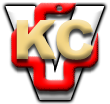 